ТЕМА 2. УЧАСНИКИ ІНВЕСТИЦІЙНОГО ПРОЦЕСУ. КЛАСИФІКАЦІЯ ТА ВИДИ ІНВЕСТИЦІЙ2.1. Суб'єкти інвестуванняВідповідно до українського законодавства, суб'єктами інвестиційної діяльності (інвесторами та учасниками) можуть бути юридичні та фізичні особи України та іноземних держав, а також держави в особі їх урядів.Інвестори — це суб'єкти інвестиційної діяльності, які приймають рішення про вкладення особистих, позичених, залучених майнових чи інтелектуальних цінностей в об'єкти інвестування. Інвестори можуть виступати в ролі вкладників, кредиторів, покупців, а також виконувати функції будь-якого учасника інвестиційного процесу.Права в усіх інвесторів, незалежно від форми власності щодо розміщення інвестицій у будь-які об'єкти, є рівні. Умови інвестування можуть бути різними для вітчизняних та іноземних учасників. Це залежить від державної політики щодо активізації інвестиційних процесів та напрямків їх державного регулювання.Учасники інвестиційної діяльності — громадяни та юридичні особи України, інших держав, а також держави, які забезпечують реалізацію вкладень як виконавці замовлень або за дорученням інвестора.Інвестор визначає цілі, напрямки та обсяги інвестування. Для їх реалізації він залучає будь-яких учасників на договірній основі.Держава як учасник інвестиційного процесуВідповідно до функцій, які виконує держава, вона виступає або як інвестор, або як учасник, або одночасно і як інвестор, і як учасник.Держава як інвестор бере на себе функції фінансування тих галузей та виробництв, продукція яких має загальнодержавний характер (військово-промисловий комплекс, об'єкти загальнодержавної інфраструктури, магістралі, термінали тощо).В окремих галузях, таких як транспорт, зв'язок, сільське господарство, держава зберігає свої функції інвестора лише частково. Більшість об'єктів цих галузей може належати до приватного сектора економіки. В інших галузях функція держави як інвестора проявляється через здійснення державних замовлень.У перехідний період виправданим є державне інвестування структурної перебудови економіки та розвитку інфраструктури ринку. Тобто держава може як рядовий інвестор фінансувати розвиток виробництв чи структур, створення та розвиток яких обумовлюються потребами ринкового розвитку. Доходи, отримані від такого інвестування, використовуються державою для розширеного відтворення та соціального захисту населення.Держава виступає як інвестор самостійно або здійснює фінансування на договірних умовах з іншими учасниками інвестиційного процесу через створення різноманітних організаційних структур та спільних виробництв.Держава здійснює свою участь в інвестиційному процесі як прямо через державний сектор економіки, так і опосередковано впливом на інвестиційну діяльність через органи влади. До них належать органи виконавчої влади, судові органи, спеціальні державні органи, такі як: Національний банк, Фонд державного майна України, Анти монопольний комітет. Митний комітет, спеціальні державні фонди тощо.Пряма участь держави в інвестиційному процесі здійснюється через такі форми:— державні підприємства у різних галузях економіки;— виконання державних замовлень;— державну частку майна у змішаних підприємствах.З розвитком ринкових відносин та стабілізацією економіки державний сектор буде скорочуватись, а держава більше зусиль буде зосереджувати на методах опосередкованої дії.Основними формами державного регулювання інвестиційних процесів є такі:— державне кредитування, державні позики та субсидії;— роздержавлення та приватизація;— податкове регулювання підприємницької діяльності;— амортизаційна та інноваційна політика;— ліцензування та квотування тощо.У світовій практиці відомі різні державні інвестиційні стратегії. Так, одна з них — це політика протекціонізму як форма захисту національного виробника. Політика протекціонізму передбачає: високі мита на імпортні товари, податки на іноземні інвестиції, обмеження або заборону ввезення окремих видів товарів, субсидування національних інвесторів та експорту товарів.Інша стратегія — широке залучення іноземних інвестицій для розвитку окремих галузей чи реґіонів. Вона здійснюється через впровадження податкових пільг або канікул, пільгових кредитів, державного субсидування, створення вільних економічних зон тощо.2.2. Об'єкти інвестуванняВизначені в ЗУ "Про інвестиційну діяльність" об'єкти інвестування можуть бути поділені на такі групи: матеріальні цінності, цінні папери та майнові права, інтелектуальні цінності. Визначені види об'єктів інвестування можуть бути як об'єктами, в які вкладаються кошти, так і формами, в яких здійснюються вкладення.Залежно від характеру інвестицій інвестор може вкладати кошти у споживчі, фінансові чи підприємницькі об'єкти.Споживчі об'єкти — це об'єкти особистого або сімейного довгострокового використання (нерухомість, різні види транспортних засобів особистого використання, предмети розкоші тощо). До споживчих можуть бути віднесені також вкладення, що пов'язані з підвищенням якості виробничого та офісного побуту.Підприємницькі об'єкти — це вкладення у будь-які види виробничої чи комерційної діяльності.Фінансові об'єкти — вкладення у заснування або розвиток фінансових структур (банки, страхові компанії, інвестиційні компанії, кредитні спілки тощо), а також придбання активів у вигляді цінних паперів чи майнових прав.Реальні та фондові (фінансові) інвестиції можуть здійснюватись у підприємницькі об'єкти та їх розвиток (через розробку та реалізацію інвестиційних проектів) або у впровадження наукомістких та високотехнологічних виробництв (венчурне інвестування).Будь-які інвестиції пов'язані з певним рівнем ризику. Для зниження ризику вкладення здійснюються не в один, а у велику кількість інвестиційних об'єктів. Метод генерування об'єктів інвестування у певну сукупність називається формуванням інвестиційного портфеля.Інвестиційний портфель — цілеспрямовано сформована сукупність активів (різного виду інвестицій) інвестора.Теорія інвестиційного портфеля передбачає вкладення у різні, часто альтернативні, види активів. В умовах сучасної економічної практики портфель, як правило, формується як сукупність певної кількості об'єктів реального або фінансового інвестування.Портфель реальних інвестицій формується з вкладень різно-термінових (коротко-, середньо-, довгострокових). Прикладом короткострокових інвестицій може бути: придбання підприємств і виробництв, обладнання, що не потребує монтажу, незавершених об'єктів та іншої нерухомості.До середньострокових належать проекти реконструкції та технічного переозброєння підприємств.Розрізняють два основних види портфелів цінних паперів: індивідуальний портфель, портфель підприємства. Підприємство може залучати грошові кошти за рахунок випуску цінних паперів (пасивні операції) і вкладати залучені кошти у цінні папери інших емітентів (активні операції) з метою одержання прибутку. Крім вказаного, в інвестора можуть бути також інші цілі.Так, через придбання певних пакетів цінних паперів інвестор може одержати доступ до дефіцитної чи необхідної продукції, сировини чи матеріалів. Придбавши певні майнові права чи паї, — розширити сферу впливу, здійснити перерозподіл власності.Індивідуальний портфель повинен включати три основні елементи: ліквідні цінні папери, коротко- та середньострокові інвестиції та інвестиції, скеровані на приріст капіталу.Інвестиційний портфель формується на основі певних принципів:— частина портфеля повинна формуватись як аварійний резерв і складатись з ліквідних цінних паперів та інвестицій вільних засобів, що можуть бути одержані або оплачені терміново (депозити, ощадні сертифікати тощо);— інша частина портфеля повинна включати інвестиції в цінні папери з перспективою достатніх доходів та приросту капіталу в поєднанні з можливістю їх реалізації з незначними втратами (акції дохідних підприємств);— інвестор повинен уникати ситуації вимушеної реалізації цінних паперів в умовах їх спаду на ринку;— остання частина портфеля складається з реальних інвестицій та інвестицій у цінні папери, які повинні забезпечити вагомий приріст капіталу та захист інвестора від інфляції (акції венчурних підприємств).Співвідношення розмірів частин портфеля та видів інвестицій у кожній з них формується під впливом ряду факторів:— власних фінансових можливостей інвестора;— можливостей залучення додаткових коштів з метою інвестування;— необхідності диверсифікації вкладень як способу зниження ризику;— вибору між доходом та приростом капіталу, який залежить від інвестиційного середовища;— довгостроковості планованих інвестицій;— стану фінансових ринків.Залежно від змін інвестиційного середовища та ринкових умов співвідношення об'ємів трьох частин портфеля постійно змінюється і регулюється інвестором.2.3. Сутність і завдання інвестиційного менеджментуІнвестиційний менеджмент — це процес управління всіма аспектами інвестиційної діяльності суб'єкта підприємництва. Основна мета інвестиційного менеджменту — забезпечити найефективнішу реалізацію інвестиційної стратегії суб'єктів підприємницької діяльності. Для цього необхідно розв'язати такі основні завдання:— забезпечити високий темп економічного розвитку суб'єктів підприємництва шляхом здійснення ефективної інвестиційної діяльності, розширення її обсягів, а також шляхом галузевої, асортиментної та регіональної диверсифікації цієї діяльності;— максимізувати прибуток від інвестиційної діяльності, оскільки одержання прибутку — основна мета суб'єктів підприємництва;— мінімізувати інвестиційні ризики, бо за несприятливих умов вони можуть призвести до втрати не тільки прибутків, а й частини інвестиційного капіталу;— забезпечити фінансову стабільність і платоспроможність суб'єктів підприємництва у процесі реалізації інвестиційних програм. Оскільки інвестиційна діяльність пов'язана із вкладанням значних фінансових ресурсів, як правило, на тривалий період — це може призвести до зниження платоспроможності інвестора, несвоєчасної сплати поточних рахунків і платіжних зобов'язань перед контрагентами, державним бюджетом тощо. Тому під час формування джерел фінансових ресурсів слід прогнозувати вплив інвестиційної діяльності на фінансову діяльність суб'єкта та його платоспроможність;— визначити можливі варіанти прискорення реалізації інвестиційних програм. Останні необхідно реалізувати якнайшвидше, оскільки це сприятиме прискоренню економічного розвитку підприємств (організацій), швидкому формуванню грошових потоків у вигляді прибутку від інвестицій та амортизаційних відрахувань, скороченню термінів використання кредитних ресурсів, зменшенню інвестиційних ризиків, пов'язаних з несприятливими змінами кон'юнктури інвестиційного клімату.Пріоритетним завданням є забезпечення високих темпів економічного розвитку підприємства за умови його достатньої фінансової стабільності, а не максимізація прибутку, як вважають окремі автори публікацій на цю тему.Розглянуті завдання визначають такі основні функції інвестиційного менеджменту:— дослідження зовнішнього інвестиційного середовища та прогнозування кон'юнктури інвестиційної діяльності;— розробку стратегічних напрямів інвестиційної діяльності суб'єкта підприємництва;— розробку стратегії формування інвестиційних ресурсів суб'єкта інвестиційної діяльності;— пошук і оцінювання інвестиційної корисності реальних проектів і вибір з них найефективніших;— оцінювання інвестиційних якостей фінансових інструментів і вибір з них найефективніших;— формування та оцінювання інвестиційного портфеля за критеріями дохідності, ризику та ліквідності;— поточне планування та оперативне управління реалізацією окремих програм і проектів;— організацію моніторингу інвестиційних програм і проектів;— підготовку рішень про своєчасну відмову від неефективних проектів (продаж окремих фінансових інструментів).2.4. Класифікаційні ознаки поділу інвестиційІнвестиції - це довгострокові вкладення капіталу у підприємницьку діяльність з метою одержання певного доходу (прибутку).Той, хто має капітал і вкладає його у ту або іншу комерційну справу, називається інвестором, а сам процес вкладення капіталу — інвестуванням. У будь-якій підприємницькій діяльності інвесторами можуть бути як юридичні, так і фізичні особи, тобто підприємства й окремі власники капіталу.Залежно від того, де вкладається капітал (у межах країни чи за кордоном), розрізняють внутрішні та зовнішні інвестиції.Внутрішні інвестиції - - це вкладення капіталу (грошей) однієї країни в підприємства цієї самої країни.Зовнішні інвестиції — це вкладення в підприємства іноземного капіталу. Усі внутрішні та зовнішні інвестиції можуть бути приватними або державними. У свою чергу, зовнішні інвестиції поділяються на прямі та портфельні.Прямі — це вкладення капіталу за кордоном. їх величина дорівнює не менш як 10 % вартості того чи іншого проекту.Портфельні — закордонні інвестиції розміром до 10 % вартості капітального проекту, що здійснюється за їх допомогою.За видами активів, що входять у інвестиційний портфель, інвестиції поділяються на фінансові, реальні та інтелектуальні.Фінансові інвестиції означають використання наявного капіталу для придбання (купівлі) акцій, облігацій та інших цінних паперів, що випускаються підприємством або державою.Реальні інвестиції — це вкладення капіталу в різні сфери і галузі економіки з метою оновлення існуючих і створення нових благ. Такі інвестиції забезпечують одержання набагато більшого прибутку. Реальні інвестиції дістали ще назву виробничих або капітальних вкладень.За функціональною спрямованістю розрізняють валові і чисті капіталовкладення.Валові капітальні вкладення — це загальна сума одноразових витрат капіталу на просте і розширене відтворення виробничих основних фондів та об'єктів соціальної інфраструктури.Чисті капітальні вкладення — витрати лише на розширене їх відтворення. Величину чистих капіталовкладень розраховують у такий спосіб: із загального обсягу капіталовкладень вилучаються амортизаційні відрахування, що використовуються, як відомо, на просте відтворення основних фондів та іншого майна підприємства.Згідно з існуючими на підприємствах системами планування та обліку до складу вартості капітальних вкладень входять:1) вартість будівельно-монтажних робіт;2) вартість придбання всіх видів виробничого устаткування, а також зарахованих до основних фондів інструментів та інвентаря;3) вартість усіх інших капітальних робіт та витрат:— вартість придбання та обробітку земельних ділянок;— вартість робіт з глибокого буріння нафти;— вартість придбаних патентів, ліцензій тощо.Залежно від специфіки виробництва капітальні витрати мають різну відтворювальну та елементно-технологічну структуру.Елементно-технологічна структура — це виражене у відсотках співвідношення між різними елементами (напрямками вкладення) капіталовкладень.Відтворювальна структура являє собою співвідношення довгострокових витрат на просте та розширене відтворення основних фондів і витрат лише на розширене їх відтворення: на нове будівництво, розширення діючих підприємств, технічне переозброєння та реконструкцію. Іншими словами, відтворювальна структура капіталовкладень — це співвідношення між валовими та чистими капіталовкладеннями.Більш докладно економічну природу інвестицій проясняє класифікація, в основу якої закладені різні ознаки (рис. 2.1).У якості таких надалі використовуються:— види інвестицій;— об'єкти вкладення засобів;— характер участі в інвестуванні;— регіональна ознака:— період інвестування;— форми власності;— форми участі інвестора;— ступінь ризику;— форми відтворення.2.5. Класифікація інвестиційВиди інвестицій прийнято поділяти на:— кошти, цільові банківські вклади, паї, акції та інші цінні папери;— рухоме і нерухоме майно;— майнові права, пов'язані з авторським правом, досвідом та іншими видами інтелектуальних цінностей;— сукупність технічних, технологічних, комерційних та інших знань, оформлених у вигляді технічної документації, навичок і виробничого досвіду, необхідного для організації того чи іншого виду виробництва, але не запатентованого (ноу-хау);— права користування землею, водою, ресурсами, будинками, спорудами, устаткуванням, а також інші майнові права;— інші цінності.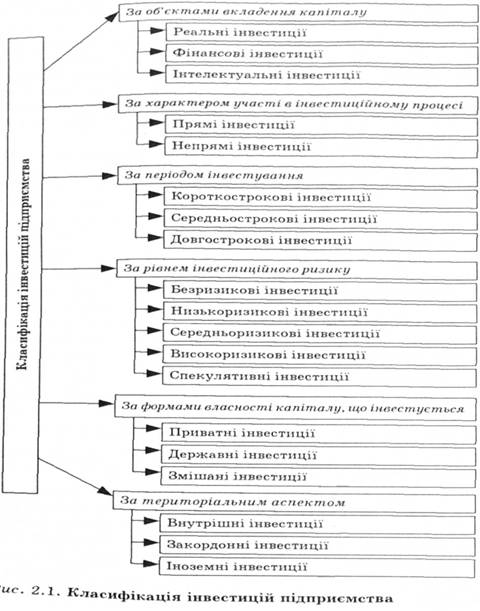 У відношенні об'єктів вкладення засобів інвестиції розуміють як:— реальні інвестиції, або вкладення засобів у матеріальні (будівлі, споруди, устаткування тощо) і нематеріальні (патенти, ліцензії, ноу-хау, науково-технічні і проектно-конструкторські роботи у вигляді документації, програмного забезпечення тощо) активи;— фінансові інвестиції, або вкладення засобів у різноманітні фінансові інструменти — цінні папери, депозити, цільові банківські вклади.За характером участі в інвестиційному процесі інвестиції поділяють на такі види:— прямі, що припускають особисту участь інвестора у виборі об'єкта інвестування і вкладенні засобів;— непрямі, що здійснюються через різного роду фінансових посередників (інвестиційні фонди і компанії), які акумулюють і розміщують, на свій розсуд, фінансові засоби найбільш ефективним способом. Такі посередники беруть участь у керуванні об'єктами інвестування, а одержувані прибутки розподіляють серед клієнтів. Вкладення в цінні папери, керовані як єдине ціле, прийнято також називати портфельними.У територіальному аспекті розглядаються інвестиції:— внутрішні, або вкладення суб'єктів господарської діяльності держави;— іноземні — вкладення іноземних юридичних, фізичних осіб, іноземних держав, міжнародних урядових та неурядових організацій;— закордонні — вкладення засобів в об'єкти інвестування за межами території цієї країни (придбання цінних паперів закордонних компаній, майна тощо).За періодом інвестування прийнято виділяти інвестиції:— короткострокові, як правило, тривалістю не більше року (короткострокові депозитні внески, ощадні сертифікати);— середньостронові (до 3 років);— довгострокові, тривалістю понад один рік.За формами власності інвестиції поділяють на:— приватні засоби громадян, підприємств недержавної форми власності, неурядових організацій;— державні, що фінансуються за рахунок бюджетних засобів різних рівнів, державними підприємствами та установами.Форми участі інвестора припускають:— часткову участь у створюваних підприємствах або придбання частини в діючих підприємствах (пайова участь у товаристві з обмеженою відповідальністю);— створення підприємств, що цілком належать інвестору, або придбання у власність чинних підприємств повністю;— придбання рухомого або нерухомого майна шляхом прямого одержання або у формі акцій, облігацій, інших цінних паперів;— придбання концесій на використання природних ресурсів, прав користування землею, інших майнових прав.За ступенем ризику інвестиції поділяють на такі види:— безризикові;— ризикові.Критеріями оцінки ступеня ризику можуть бути:а) можливість втрати всієї суми прибутку, допустимий ризик;б) можливість втрати не тільки прибутку, але і розрахованого валового прибутку після реалізації проекту. У цьому випадку ризик є критичним;в) можливість втрати всіх активів і банкрутство інвестора, або катастрофічний ризик.Відтворення може здійснюватися в одній з таких форм інвестицій:— нове будівництво, або будівництво підприємств, будинків, споруд, здійснюваних на нових площах за попередньо затвердженим проектом;— розширення діючого підприємства — будівництво інших і наступних черг діючого підприємства, додаткових виробничих комплексів і виробництв, будівництво нових або розширення існуючих цехів з метою збільшення виробничої потужності;— реконструкція діючого підприємства — здійснення повного або часткового переустаткування і перебудови виробництв із заміною морально застарілого і фізично зношеного устаткування за єдиним проектом з метою зміни профілю випуску нової продукції;— технічне переозброєння — комплекс заходів, спрямованих на підвищення техніко-економічного рівня виробництва окремих цехів, виробництв, ділянок.2.6. Класифікація інвестиційних проектів підприємства. Характеристики інвестиційних проектівЗа цілями інвестування:— інвестиційні проекти, що забезпечують приріст об'єму випуску продукції;— інвестиційні проекти, що забезпечують розширення (оновлення) асортименту продукції;— інвестиційні проекти, що забезпечують підвищення якості продукції;— інвестиційні проекти, що забезпечують зниження собівартості продукції;— інвестиційні проекти, що забезпечують рішення соціальних, екологічних та інших завдань.За рівнем автономності реалізації:— інвестиційні проекти, незалежні від реалізації інших проектів підприємства;— інвестиційні проекти, залежні від реалізації інших проектів підприємства.За терміном реалізації:— короткострокові інвестиційні проекти з періодом реалізації до одного року;— середньострокові інвестиційні проекти з періодом реалізації від одного до трьох років;— довгострокові інвестиційні проекти з періодом реалізації понад три роки.За об'ємом необхідних інвестиційних ресурсів:— невеликі інвестиційні проекти (до 100 тис. дол. США);— середні інвестиційні проекти (від 100 до 1000 тис. дол. США);— крупні інвестиційні проекти (понад 1000 тис. дол. США). За схемою фінансування:— інвестиційні проекти, що фінансуються за рахунок внутрішніх джерел;- Інвестиційні проекти, що фінансуються за рахунок акціонування (первинної або додаткової емісії акцій);— інвестиційні проекти, що фінансуються за рахунок кредиту;— інвестиційні проекти зі змішаними формами фінансування.Залежно від видів інвестиційних проектів, наведених у цій класифікації, диференціюються вимоги до їх розробки.Характеристики інвестиційних проектівДля невеликих інвестиційних проектів, що фінансуються підприємством за рахунок внутрішніх джерел, обґрунтування здійснюється за скороченим колом розділів і показників. Таке обґрунтування може містити лише мету здійснення інвестиційного проекту, його основні параметри, об'єм необхідних фінансових коштів, показники ефективності здійснюваних інвестицій, а також схему (календарний план) реалізації інвестиційного проекту.Для середніх і великих інвестиційних проектів, фінансування реалізації яких намічається за рахунок зовнішніх джерел, необхідне повномасштабне обґрунтування за відповідними національними і міжнародними стандартами. Таке обґрунтування інвестиційних проектів підлягає певній логічній структурі, яка носить уніфікований характер у більшості країн з розвиненою ринковою економікою (відхилення від цієї загальноприйнятої структури викликаються лише галузевими особливостями і формами здійснення реальних інвестицій):1. Коротка характеристика проекту (або його резюме). У цьому розділі містяться висновки за основними аспектами розробленого проекту після розгляду всіх альтернативних варіантів, коли концепція проекту, її обґрунтування і форми реалізації вже визначені. Ознайомившись з цим розділом, інвестор повинен зробити висновок про те, чи відповідає проект спрямованості його інвестиційній діяльності та інвестиційній стратегії, потенціалу його інвестиційних ресурсів, чи влаштовує його проект за періодом реалізації і терміном повернення вкладеного капіталу тощо.2. Передумови й основна ідея проекту. У цьому розділі перераховуються найважливіші параметри проекту, які є визначальними показниками для його реалізації, розглядається реґіон розташування проекту взаємопов'язано з ринковим і ресурсним середовищем, подається графік реалізації проекту та характеризується його ініціатор.3. Аналіз ринку і концепція маркетингу. У ньому подаються результати маркетингових досліджень, обґрунтовується концепція маркетингу і розробляється проект його бюджету.4. Сировина і постачання. Цей розділ містить класифікацію видів сировини і матеріалів, що використовуються, об'єм потреби в них, наявність основної сировини в реґіоні і забезпеченість нею, програму постачання сировини і матеріалів, пов'язані з ними витрати.5. Місце розташування, будівельна ділянка і навколишнє середовище. У цьому розділітетально описуються місце розташування проекту, характер природного навколишнього середовища, ступінь дії на нього при реалізації проекту, соціально-економічні умови в реґіоні та інвестиційний клімат, стан виробничої і комерційної інфраструктури, вибір будівельної ділянки з урахуванням розглянутих альтернатив, оцінка витрат із освоєння будівельної ділянки.6. Проектування і технологія. Цей розділ повинен містити виробничу програму і характеристику виробничої потужності підприємства; вибір технології і пропозиції щодо її придбання або передачі; докладне планування підприємства й основні проектно-конструкторські роботи; перелік необхідних машин і устаткування, вимоги до їх технічного обслуговування; оцінку пов'язаних з цим інвестиційних витрат.7. Організація управління. У цьому розділі приводиться організаційна схема і система управління підприємством; обґрунтовується конкретна організаційна структура управління за сферами діяльності і центрами відповідальності; розглядається докладний кошторис накладних витрат, пов'язаних з організацією управління.8. Трудові ресурси. Цей розділ містить вимоги до категорій і функцій персоналу, оцінку можливостей його формування в рамках реґіону, організацію набору, план навчання працівників і оцінку пов'язаних з цим витрат.9. Планування реалізації проекту. У цьому розділі обґрунтовуються окремі стадії здійснення проекту, подається графік його реалізації, розробляється бюджет реалізації проекту.10. Фінансовий план і оцінка ефективності інвестицій. Цей розділ містить фінансовий прогноз і основні види фінансових планів, сукупний об'єм інвестиційних витрат, методи і результати оцінки ефективності інвестицій, оцінку інвестиційних ризиків.У системі фінансового плану інвестиційного проекту важлива роль належить обґрунтуванню схеми його фінансування. Ця схема визначає склад інвесторів певного інвестиційного проекту, об'єм і структуру необхідних інвестиційних ресурсів, інтенсивність вхідного грошового потоку за окремими етапами майбутньої реалізації проекту та ряд інших показників фінансового управління проектом.